                                                                         ПРОЕКТ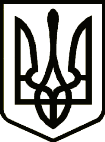 УкраїнаНОСІВСЬКА  МІСЬКА РАДА
Носівського району ЧЕРНІГІВСЬКОЇ  ОБЛАСТІ                                            Р І Ш Е Н Н Я                                                           (сорок перша сесія сьомого скликання)17 серпня 2018 року                        м.Носівка                           №19/41/VІІПро внесення змін до рішення  міської ради  від 09.02.2017 року «Про Програму висвітленнядіяльності Носівської міськоїради у місцевих засобах масовоїінформації на 2017-2020 роки»   Відповідно до статті 26 Закону України «Про місцеве самоврядування в Україні», Закону України «Про інформацію», Закону України «Про порядок висвітлення діяльності органів державної влади та органів місцевого самоврядування в Україні засобами масової інформації», міська рада вирішила:        1.Внести зміни  до  рішення  міської ради  від 09.02.2017 р. «Про      Програму висвітлення діяльності Носівської міської ради у місцевих         засобах масової інформації на 2017-2020 роки»,  а саме : -    абзац 1розділу 1»Загальні положення» викласти в наступній редакції:«Програма розроблена з метою забезпечення висвітлення районною     газетою «Носівські вісті» та інформаційним бюлетнем «Життя громади» Носівської міської ради.    - абзац 1розділу3 »Механізм реалізації і контролю за виконанням програми» викласти в наступній редакції:«Після затвердження Програми на сесії міської ради укладається угода між Носівською міською радою як замовником з одного боку, та районною газетою і публічним акціонерним товариством «Поліграфічно-видавничим комплексом»Десна»,як виконавцями, з іншого».     -  абзац 2 розділу 4 «Фінансове забезпечення програми»   викласти в               наступній редакції:  «Фінансування  Програми відповідно до чинного законодавства    України здійснюється за  рахунок коштів міського бюджету. Обсяг   фінансування  складає:На 2017 рік – 35000 грн.;На 2018 рік  - 40000 грн.;На 2019 рік  - 30000 грн.На 2020 рік  - 30000 грн.»2. Контроль за виконанням даного рішення покласти на постійну комісію міської ради з  питань соціально-економічного розвитку міста, бюджету, фінансів та підприємництва. Міський голова                                                                         В.М.Ігнатченко